JAWAHARLAL NEHRU TECHNOLOGICAL UNIVERSITY HYDERABAD     (Established by JNTU Act.No.30 of 2008)Kukatpally, Hyderabad - 500 085, Telangana (India)Dr. B. ANJANEYA PRASADM.Tech., Ph.D., F.I.E., M.I.S.T.E., M.C.I., M.S.E.S.I., M.A.S.M.E.Professor of Mechanical Engg.DIRECTOR OF EVALUATIONDate:08-05-2017ToThe Principals of all the affiliated and constituent colleges offering B.Tech/B.Pharm courses JNT University HyderabadSir,Sub: JNTUH, Hyderabad – Examination Branch I Year II Semester, II Year II Semester & III Year II Semester B.Tech/B.Pharmacy Computer Based Test (CBT) – Improvement of Internal marks June-2017-Notification – Instructions to the Principals-Reg.All the Principals of the affiliated  and constituent Colleges offering B.Tech / B.Pharmacy courses are hereby informed that the University Examination Branch issues notification for conduct  of Computer Based Test (CBT) for I Year II Semester, II Year II Semester & III Year II Semester B.Tech/B.Pharmacy Regular students for improvement of internal marks in the month of June-2017.The students appearing for the above examination commencing from 13-06-2017 are informed to note the schedule given below. The CBT exam registration service will be available from 23-05-2017STUDENT REGISTRATION SCHEDULEEXAMINATION FEEThe Principals are requested to note the following instructions.The Computer Based Test (CBT) is intended to benefit the students who were absent during the mid examination or who want to improve their internal marks for the regular mid examinations. The CBT will contain 25 objective questions from the entire syllabus of the subject and all are to be answered through online mode for 45 minutes duration for 25 marks (Each question carries 1 mark) The transfer students from other Universities/institutions to JNTUH Affiliated Colleges who are on rolls are provided one chance to write the CBT(Internal examination) in the failed subjects and/ or subjects not studied as per the clearance letter issued by the University. The CBT will be conducted in limited number of centers based on the number of registrations and the details will be kept in the examination portal. The students who are interested to attend for the CBT have to register for the examination through web URL which has been using for B.Tech/B.Pharm Exam registrations with the same user ID and password from 23/05/2017, from exam registrations menu and CBT registration option (B.Tech:registrations1.jntuh.ac.in/olrbtech,        registrations2.Jntuh.ac.in/olrbtech, registrations3.jntuh.ac.in/olrbtech) (B.Pharmacy:202.63.105.205/olrbpharmacy) In case of any difficulty regarding registrations please contact: 9704033577,9989980170 The Examination time Table and centers for the CBT will be notified later Every college has to make the consolidated fees (Mid Exam. Registration Fee) payment for all the above examinations in the form of a single RTGS/NEFT/GRPT Transfer to the Registrar’s Bank Account No. 62079988622(State Bank Of Hyderabad, JNTUH Campus Branch, IFSC/RTGS/GRPT Code: SBHY0021008) on or before 05-06-2017and submit the receipt of payment to the undersigned by 06-06-2017. The Principals are requested to display the same in the student notice board and inform the students without fail. The Cooperation of the Principals is highly solicited for the smooth conduct of CBT for the betterment of internal marks of the students. Yours Sincerely, 	Sd/-DIRECTOR OF EVALUATIONDate: 08-05-2017Copy to: - CE, All ACEs.All B.Tech/B.Pharmcy affiliated Colleges (through Examination Portal). AR (EXAMS),SDC Section, Concerned Seat Clerk.Web: www.jntuh.ac.inEmail: dejntuh@jntuh.ac.in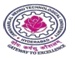  Phone: Off :+91-40-23156113fax:+91-40-23158668                                                                                                                     1I B.Tech /B.Pharm II Sem.(R16) - Regular2II B.Tech /B.Pharm II Sem.(R15) - Regular3III B.Tech /B.Pharm II Sem.(R13) - RegularEVENTStart date of registration for  Regular (at respective colleges)Last date of registration  for regular (at respective collegesDate for Consolidated Fees Payment(Single RTGS TRANSFER  For Regular.Exams Exam Registration Without Late Fee23-05-201729-05-2017For I Year, II Year & III Year II SEM05-06-2017Exam Registration With Late Fee of Rs.100/-30-05-201731-05-2017For I Year, II Year & III Year II SEM05-06-2017Exam Registration With Late Fee of Rs.1000/-01-06-201701-06-2017For I Year, II Year & III Year II SEM05-06-20171.FOR ONE THEORY SUBJECTRs. 350/-2.FOR TWO THEORY SUBJECTSRs. 450/-3.FOR THREE THEORY SUBJECTSRs. 550/-4.FOR FOUR THEORY SUBJECTS and above (And also for ALL THEORY SUBJECTS)Rs. 750/-